В ногу со временем.Популярным развлечением для детей становится так называемая игра - квест. Слово «квест» переводится  с английского языка как «поиск». В общем смысле данное понятие обозначает какой-либо сюжет, который предполагает достижение цели путем преодоления каких-либо препятствий.В нашем лагере было организовано два квеста. Первый - экологический, прошел 16 июня и был посвящён Году экологии в России. На базе ЦДЮТ участники с интересом разгадывали кроссворды, участвовали в викторинах и конкурсах на экологическую и краеведческую темы.Второй квест назывался «К новым планетам». Ребята ходили по городу, отвечали на вопросы о космосе, разыскивали новые планеты и созвездия.Обе игры прошли в атмосфере сплоченности и дружбы, ребята показали свои знания, проявили фантазию и творческие способности.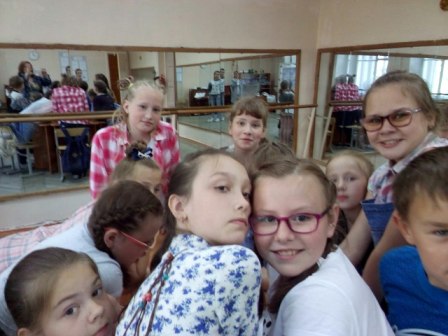 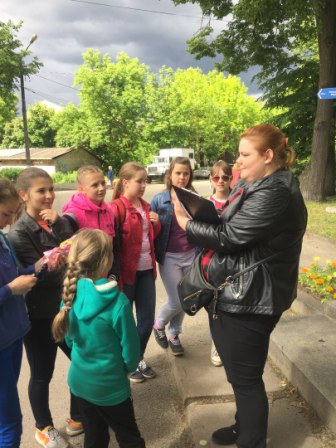 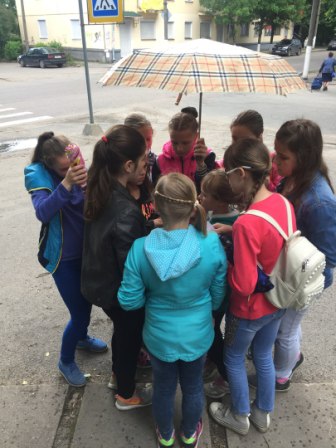 